Persoonlijk ontwikkelingsplan n.a.v. startgesprek		
Naam leerling: 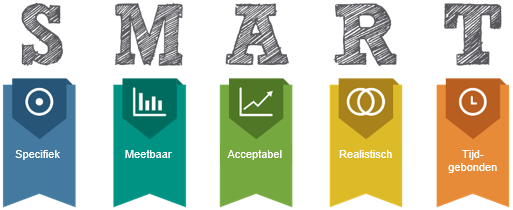 Specifiek: 		Wat wil je precies bereiken?
Meetbaar: 		Hoe kunnen we verbetering meten/meetbaar maken?
Acceptabel: 		Past jouw leervraag bij school?
Realistisch:  		Is jouw doel ook echt haalbaar?
Tijdsgebonden: 	Periode 1Werk hieronder jouw leerdoelen voor Periode 1 SMART uit. Gebruik hierbij de doelen die je hebt opgesteld tijdens het startgesprek.Let op: Dit document moet je goed bewaren, want je gaat jouw leerproces evalueren en gebruiken in je presentatie tijdens de ouderavond.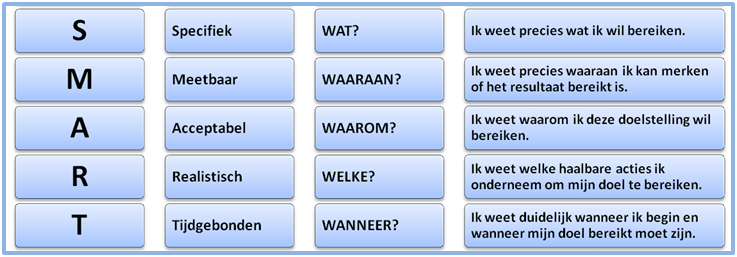 Leerdoel 1 UitwerkenLeerdoel 2 UitwerkenPersoonlijk Activiteiten PlanWat ga je allemaal ondernemen om aan je leerdoelen te werken? Welke activiteiten kun je bedenken om aan je leerdoel te werken?Actieplan leerdoel 1:Actieplan leerdoel 2: